Kindergarten Peer Feedback ChecklistCapital Letter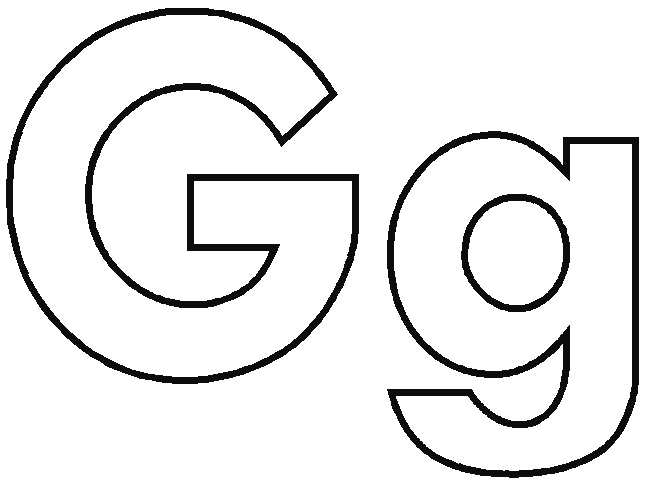 Do they have a capital letter?Spaces 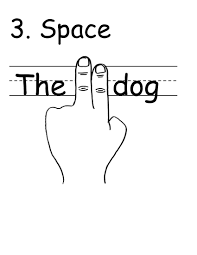 Do they have spaces?Period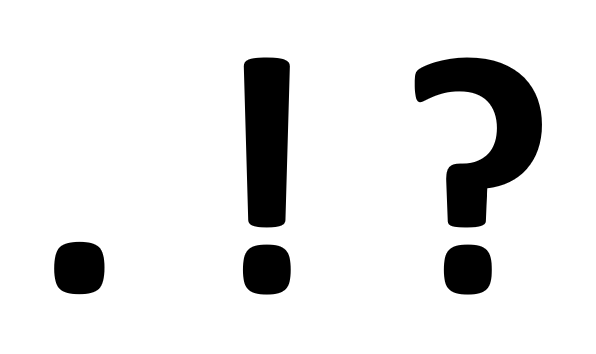 Do they have a period?Trick Words 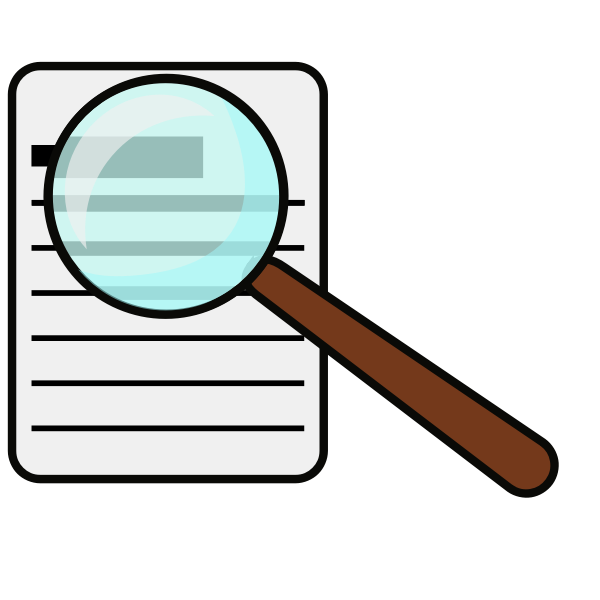 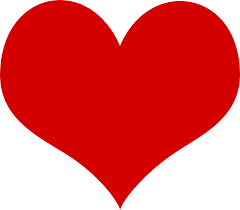 What do you like? 